4 марта воспитатели Чайнова Н. В. и Ковальчук  Ю. В. в подготовительной группе в преддверии  Международного женского дня 8 марта провели продуктивную деятельность «Мимоза». Работа выполнена  в технике пластилинографии.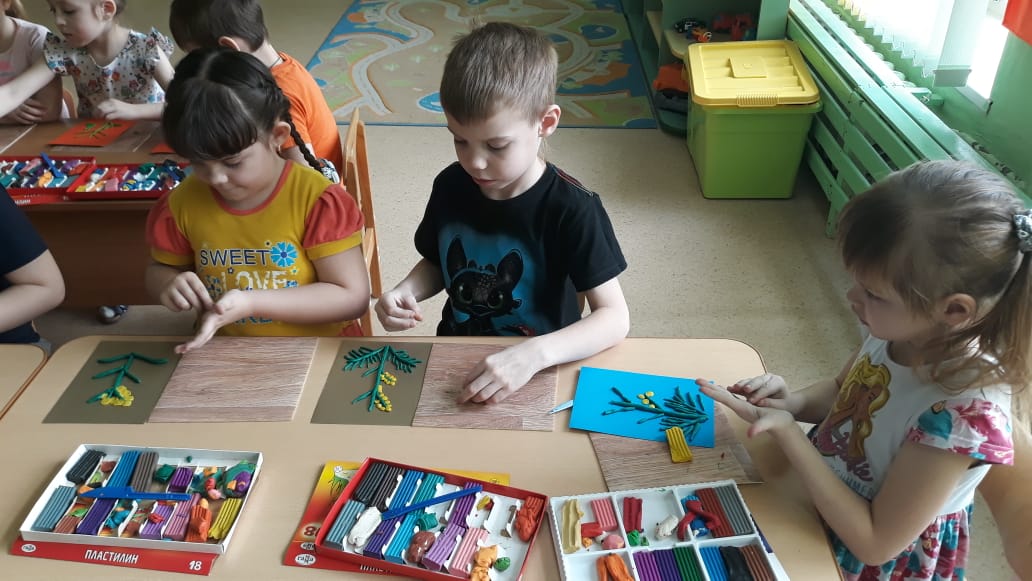 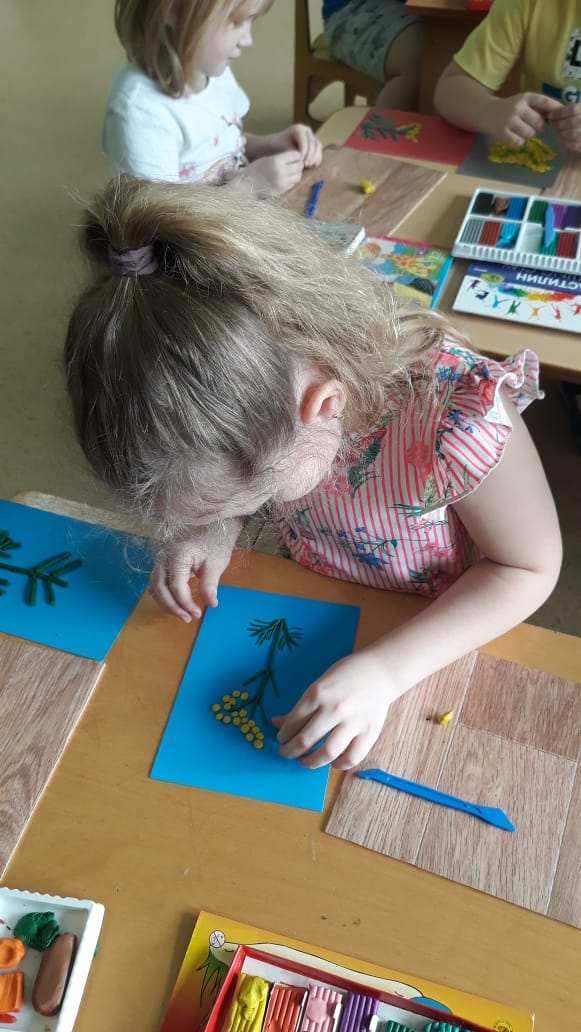 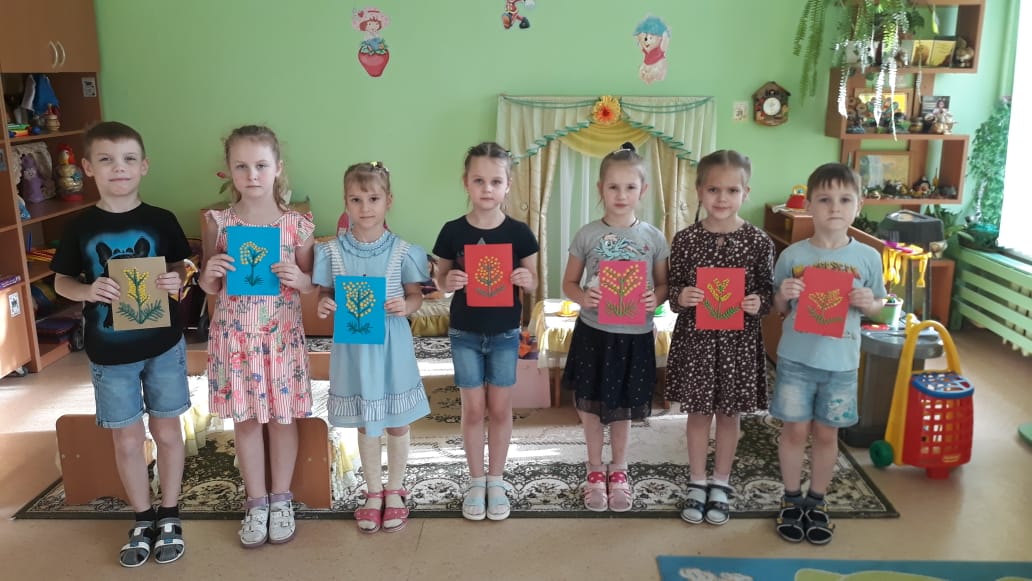 